Hanekåringskue Årets hanekåringsskue —hvem har klubbens flotteste avlshane(r) —blev vanen tro afholdt i Egebjerg, Skovgården lagde lokaler til.  Vi var en lille sluttet flok, som havde valgt at deltage i denne hyggelige dag omkring vore haner, som nok kunne bruge en lille fridag efter en anstrengende avlssæson. Vi havde sat hinanden stævne den 14. april. Vejret var os nogenlunde venligt stemt med forholdsvis lidt vind og solen kiggede frem indimellem. 26 haner var tilmeldt fordelt på 6 af stor race og 20 dværge.  I stor race dominerede de såkaldt lette racer, der var nemlig 5 Italienere og 1 Ancona, altså slet ingen af svær race. I denne kategori vandt Morten Lund med sin Ancona på 94 point.  Hos dværgene var variationen større. 11 racer var repræsenteret. Startende med Bantam, efterfulgt af Italiener, Brakel, Lakenfelder, Fodbefjerede Dværge (Sabelpoot), Moderne Engelske Dværg Kamphøns, New Hampshire, Langshan, Faverolles, Brahma og sluttende med en enkelt Silkehøns. I denne kategori vandt Peder Pedersen med en blå randtegnet Langshan på 95 point.  Der var mange gode dyr imellem, selv om enkelte bar præg af en aktiv avlssæson, med heraf følgende slitage på fjerdragten, men det hører jo nu engang årstiden til. Kun 2 haner opnåede ikke 90 point og derover, hvilket vidner om god kvalitet i avlsstammerne rundt omkring hos vore opdrættere. Respekt for det.Trods ihærdige forsøg på at få nogle af hanerne til at hænge fast på billeder, er der desværre ikke nået nogen frem til sekretæren, så jeg kan ikke bringe et aktuel billede fra dagen. I stedet vises en af forfædrene til dagens vinder i dværgene: 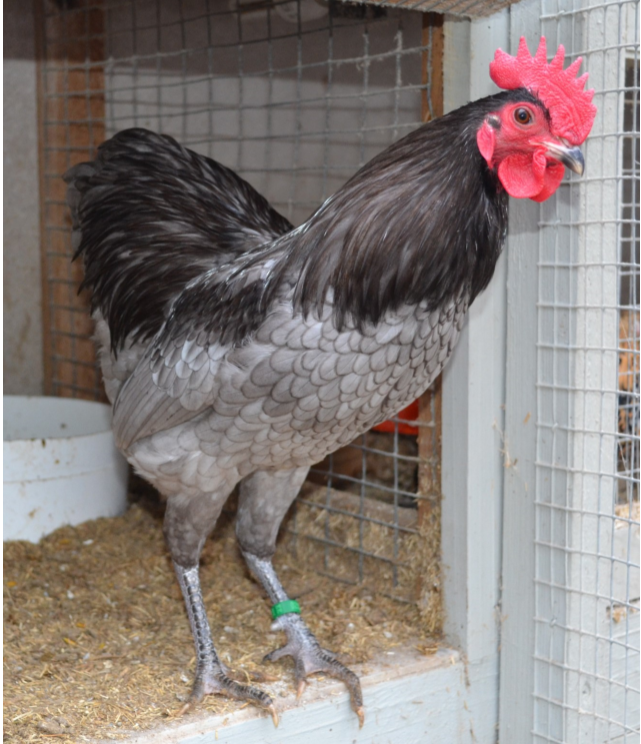 